Publicado en  el 01/10/2014 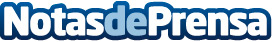 Equivalenza, franquicia que más empleo ha generadoEquivalenza es la empresa franquiciadora que ha creado más puestos de trabajo en los años 2013/2014. Éste es el reconocimiento que han otorgado a la marca en la segunda edición de Frankinorte, la feria de franquicias y negocios celebrada en Bilbao los pasados 26 y 27 de septiembre.Datos de contacto:EquivalenzaNota de prensa publicada en: https://www.notasdeprensa.es/equivalenza-franquicia-que-mas-empleo-ha_1 Categorias: Franquicias http://www.notasdeprensa.es